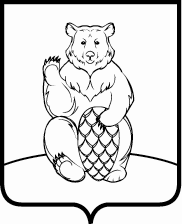 СОВЕТ ДЕПУТАТОВ ПОСЕЛЕНИЯ МИХАЙЛОВО-ЯРЦЕВСКОЕ В ГОРОДЕ МОСКВЕ                                            Р Е Ш Е Н И Е		                              18 мая 2023 год                                                                                                     №1/7Об утверждении отчета об исполнении бюджета поселения Михайлово-Ярцевское в городе Москве за 2022 годВ соответствии со статьями 264.2, 264.6 Бюджетного Кодекса Российской Федерации, Уставом поселения Михайлово-Ярцевское в городе Москве, решением Совета депутатов поселения Михайлово-Ярцевское в городе Москве от 15.09.2016 №1/14 «Об утверждении Положения о бюджетном процессе в поселении Михайлово-Ярцевское в городе Москве», рассмотрев проект отчета Главы администрации поселения Михайлово-Ярцевское в городе Москве «Об исполнении бюджета поселения Михайлово-Ярцевское в городе Москве за 2022 год», с учетом публичных слушаний,СОВЕТ ДЕПУТАТОВ ПОСЕЛЕНИЯ МИХАЙЛОВО-ЯРЦЕВСКОЕ РЕШИЛ:1. Утвердить отчет об исполнении бюджета поселения Михайлово-Ярцевское в городе Москве за 2022 год по доходам в сумме 444 656,30   тыс. руб., по расходам в сумме 374 182,90 тыс. руб. с превышением доходов над расходами (профицит бюджета поселения Михайлово-Ярцевское) в сумме – 70 473,40 тыс. руб. и остатками средств на 1 января 2023 г. в сумме 150 845 998,77 руб.2. Утвердить:2.1. отчет об исполнении доходов бюджета поселения Михайлово-Ярцевское в городе Москве по кодам классификации доходов бюджета за 2022 год согласно приложению 1;2.2. отчет об исполнении бюджета поселения Михайлово-Ярцевское в городе Москве по ведомственной структуре расходов бюджета за 2022 год согласно приложению 2;2.3. отчет об исполнении расходов бюджета поселения Михайлово-Ярцевское в городе Москве по разделам и подразделам классификации расходов бюджета за 2022 год согласно приложению 3;2.4. отчет об источниках финансирования дефицита поселения Михайлово-Ярцевское в городе Москве по кодам классификации источников финансирования дефицита бюджета за 2022 год согласно приложению 4;3. Принять к сведению:3.1. информацию о численности муниципальных служащих органов местного самоуправления, работников муниципальных учреждений бюджетной сферы поселения Михайлово-Ярцевское в городе Москве за 2022 год согласно приложению 5;3.2. отчет о расходовании средств резервного фонда поселения Михайлово-Ярцевское в городе Москве за 2022 год согласно приложению 6;3.3. информацию о муниципальном долге поселения Михайлово-Ярцевское в городе Москве по формам долговых обязательств по состоянию на 01.01.2023 согласно приложению 7.3.4. Отчет об использовании бюджетных ассигнований дорожного фонда поселения Михайлово-Ярцевское в городе Москве в 2022 году согласно приложению 8.4. Опубликовать настоящее решение в бюллетене «Московский муниципальный вестник» и разместить на официальном сайте администрации поселения Михайлово-Ярцевское в городе Москве в информационно-телекоммуникационной сети «Интернет».5. Контроль за выполнением настоящего решения возложить на главу поселения Михайлово-Ярцевское Г.К. Загорского. 	Глава поселения                                                                     Загорский Г.К.Отчет об исполнении доходов бюджета поселения Михайлово-Ярцевское в городе Москве по кодам классификации доходов бюджета за 2022 годЕд. измерения, тыс. руб.Отчет об исполнении бюджета поселения Михайлово-Ярцевское в городе Москве по ведомственной структуре расходов бюджета за 2022 годЕд. измерения, тыс. руб.Отчет об исполнении расходов бюджета поселения Михайлово-Ярцевское в городе Москвепо разделам и подразделам классификации расходов бюджета за 2022 годЕд. измерения, тыс. руб.Отчет об источниках финансирования дефицита поселения Михайлово-Ярцевское в городе Москве по кодам классификации источников финансирования дефицита бюджета за 2022 годЕд. измерения, тыс. руб.Информация о численности муниципальных служащих органов местного самоуправления, работников муниципальных учреждений бюджетной сферы поселения Михайлово-Ярцевское в городе Москве за 2022 годЕд. измерения, тыс. руб.	Отчето расходовании средств резервного фонда поселения Михайлово-Ярцевское в городе Москве за 2022 годЕд. измерения, тыс. руб.Информация о муниципальном долге поселения Михайлово-Ярцевское в городе Москве по формам долговых обязательств по состоянию на 01.01.2023 годаЕд. измерения, тыс. руб.Отчет об использовании бюджетных ассигнований дорожного фондапоселения Михайлово-Ярцевское в городе Москве в 2023 году.Ед. измерения, тыс. руб.Коды бюджетной классификацииКоды бюджетной классификацииКоды бюджетной классификацииКоды бюджетной классификацииКоды бюджетной классификацииКоды бюджетной классификацииНаименование показателейНаименование показателейНаименование показателей Уточненный план на год  Фактическое исполнение Исполнение в % к уточненному плану11111122234510000000000000000НАЛОГОВЫЕ И НЕНАЛОГОВЫЕ ДОХОДЫНАЛОГОВЫЕ И НЕНАЛОГОВЫЕ ДОХОДЫНАЛОГОВЫЕ И НЕНАЛОГОВЫЕ ДОХОДЫ268 293,4293 535,9109,410100000000000000НАЛОГИ НА ПРИБЫЛЬ, ДОХОДЫНАЛОГИ НА ПРИБЫЛЬ, ДОХОДЫНАЛОГИ НА ПРИБЫЛЬ, ДОХОДЫ127 229,1149 877,0117,8из них:из них:из них:10102000010000110-налог на доходы физических лицналог на доходы физических лиц127 229,1149 877,0117,8в том числе:в том числе:10102010010000110-налог на доходы физических лиц с доходов, источником которых является налоговый агент, за исключением доходов, в отношении которых исчисление и уплата налога осуществляются в соответствии со статьями 227, 227.1 и 228 Налогового кодекса Российской Федерации92 960,7107 867,6116,010102020010000110-налог на доходы физических лиц с доходов, полученных от осуществления деятельности физическими лицами, зарегистрированными в качестве индивидуальных предпринимателей, нотариусов, занимающихся частной практикой, адвокатов, учредивших адвокатские кабинеты и других лиц, занимающихся частной практикой в соответствии со статьей 227 Налогового кодекса Российской Федерации253,6250,798,810102030010000110-налог на доходы физических лиц с доходов,  полученных физическими лицами в соответствии со статьей 228 Налогового Кодекса Российской Федерации2 342,42 445,1104,410102080011000110-налог на доходы физических лиц в части суммы налога, превышающей 650 000 рублей, относящейся к части налоговой базы, превышающей 5 000 000 рублей (за исключением налога на доходы физических лиц с сумм прибыли контролируемой иностранной компании, в том числе фиксированной прибыли контролируемой иностранной компании)31 672,439 313,6124,110300000000000000НАЛОГИ НА ТОВАРЫ (РАБОТЫ, УСЛУГИ), РЕАЛИЗУЕМЫЕ НА ТЕРРИТОРИИ РОССИЙСКОЙ ФЕДЕРАЦИИНАЛОГИ НА ТОВАРЫ (РАБОТЫ, УСЛУГИ), РЕАЛИЗУЕМЫЕ НА ТЕРРИТОРИИ РОССИЙСКОЙ ФЕДЕРАЦИИНАЛОГИ НА ТОВАРЫ (РАБОТЫ, УСЛУГИ), РЕАЛИЗУЕМЫЕ НА ТЕРРИТОРИИ РОССИЙСКОЙ ФЕДЕРАЦИИ5 832,26 729,9115,4из них:из них:из них:10302000010000110-Акцизы по подакцизным товарам (продукции), производимым на территории Российской ФедерацииАкцизы по подакцизным товарам (продукции), производимым на территории Российской Федерации5 832,26 729,9115,4в том числе:в том числе:10302231010000110- доходы от уплаты акцизов на дизельное топливо, подлежащие распределению между бюджетами субъектов Российской Федерации и местными бюджетами с учетом установленных дифференцированных нормативов отчислений в местные бюджеты 2 636,93 373,8127,910302241010000110-доходы от уплаты акцизов на моторные масла для дизельных и (или) карбюраторных (инжекторных) двигателей, подлежащие распределению между бюджетами субъектов Российской Федерации и местными бюджетами с учетом установленных дифференцированных нормативов отчислений в местные бюджеты14,618,2124,810302251010000110- доходы от уплаты акцизов на автомобильный бензин, подлежащие распределению между бюджетами субъектов Российской Федерации и местными бюджетами с учетом установленных дифференцированных нормативов отчислений в местные бюджеты 3 511,33 725,0106,110302261010000110- доходы от уплаты акцизов на прямогонный бензин, подлежащие распределению между бюджетами субъектов Российской Федерации и местными бюджетами с учетом установленных дифференцированных нормативов отчислений в местные бюджеты - 330,6- 387,1117,110600000000000000НАЛОГИ НА ИМУЩЕСТВОНАЛОГИ НА ИМУЩЕСТВОНАЛОГИ НА ИМУЩЕСТВО110 309,7108 447,798,3из них:из них:из них:10601000000000110-налог на имущество физических лицналог на имущество физических лиц11 347,012 196,8107,5в том числе:в том числе:10601010030000110-налог на имущество физических лиц, взимаемый по ставкам, применяемым к объектам налогообложения, расположенным в границах внутригородских муниципальных образований городов федерального значения11 347,012 196,8107,510606000000000110-земельный налогземельный налог98 962,796 250,997,3в том числе:в том числе:10606031000000110-земельный налог с организаций, обладающих земельным участком, расположенным в границах внутригородских муниципальных образований городов федерального значения80 428,782 160,2102,210606041000000110-земельный налог с физических лиц, обладающих земельным участком, расположенным в границах внутригородских муниципальных образований городов федерального значения18 534,014 090,776,011100000000000000ДОХОДЫ ОТ ИСПОЛЬЗОВАНИЯ ИМУЩЕСТВА, НАХОДЯЩЕГОСЯ В ГОСУДАРСТВЕННОЙ И МУНИЦИПАЛЬНОЙ СОБСТВЕННОСТИДОХОДЫ ОТ ИСПОЛЬЗОВАНИЯ ИМУЩЕСТВА, НАХОДЯЩЕГОСЯ В ГОСУДАРСТВЕННОЙ И МУНИЦИПАЛЬНОЙ СОБСТВЕННОСТИДОХОДЫ ОТ ИСПОЛЬЗОВАНИЯ ИМУЩЕСТВА, НАХОДЯЩЕГОСЯ В ГОСУДАРСТВЕННОЙ И МУНИЦИПАЛЬНОЙ СОБСТВЕННОСТИ13 580,914 571,0107,3из них:из них:из них:11105000000000120-доходы, получаемые в виде арендной либо иной платы за передачу в возмездное пользование государственного и муниципального имущества (за исключением имущества бюджетных и автономных учреждений, а также имущества государственных и муниципальных унитарных предприятий, в том числе казенных)доходы, получаемые в виде арендной либо иной платы за передачу в возмездное пользование государственного и муниципального имущества (за исключением имущества бюджетных и автономных учреждений, а также имущества государственных и муниципальных унитарных предприятий, в том числе казенных)11 189,614 571,0130,2в том числе:в том числе:11105011020000120-доходы, получаемые в виде арендной платы за земельные участки, государственная собственность на которые не разграничена, а также средства от продажи права на заключение договоров аренды указанных земельных участков10 496,111 233,6107,011105073030000120-доходы от сдачи в аренду имущества, составляющего казну внутригородских муниципальных образований городов федерального значения (за исключением земельных участков)693,5748,5107,911109000000000120-прочие доходы от использования имущества и прав, находящихся в государственной и муниципальной собственности (за исключением имущества бюджетных и автономных учреждений, а также имущества государственных и муниципальных унитарных предприятий, в том числе казенных)прочие доходы от использования имущества и прав, находящихся в государственной и муниципальной собственности (за исключением имущества бюджетных и автономных учреждений, а также имущества государственных и муниципальных унитарных предприятий, в том числе казенных)2 391,32 588,9108,3в том числе:в том числе:11109043030000120-прочие поступления от использования имущества, находящегося в собственности внутригородских муниципальных образований городов федерального значения (за исключением имущества муниципальных бюджетных и автономных учреждений, а также имущества муниципальных унитарных предприятий, в том числе казенных)2 391,32 588,9108,311300000000000000ДОХОДЫ ОТ ОКАЗАНИЯ ПЛАТНЫХ УСЛУГ (РАБОТ) И КОМПЕНСАЦИИ ЗАТРАТ ГОСУДАРСТВАДОХОДЫ ОТ ОКАЗАНИЯ ПЛАТНЫХ УСЛУГ (РАБОТ) И КОМПЕНСАЦИИ ЗАТРАТ ГОСУДАРСТВАДОХОДЫ ОТ ОКАЗАНИЯ ПЛАТНЫХ УСЛУГ (РАБОТ) И КОМПЕНСАЦИИ ЗАТРАТ ГОСУДАРСТВА8,28,2100,0из них:из них:из них:11302000000000130-Доходы от компенсации затрат государстваДоходы от компенсации затрат государства8,28,2100,011302993030000130-Прочие доходы от компенсации затрат бюджетов внутригородских муниципальных образований городов федерального значения Москвы и Санкт-ПетербургаПрочие доходы от компенсации затрат бюджетов внутригородских муниципальных образований городов федерального значения Москвы и Санкт-Петербурга8,28,2100,011400000000000000ДОХОДЫ ОТ ПРОДАЖИ МАТЕРИАЛЬНЫХ И НЕМАТЕРИАЛЬНЫХ АКТИВОВДОХОДЫ ОТ ПРОДАЖИ МАТЕРИАЛЬНЫХ И НЕМАТЕРИАЛЬНЫХ АКТИВОВДОХОДЫ ОТ ПРОДАЖИ МАТЕРИАЛЬНЫХ И НЕМАТЕРИАЛЬНЫХ АКТИВОВ9 286,511 696,9126,0из них:из них:из них:11406000000000000-доходы от продажи земельных участков, находящихся в государственной и муниципальной собственности (за исключением земельных участков бюджетных и автономных учреждений) доходы от продажи земельных участков, находящихся в государственной и муниципальной собственности (за исключением земельных участков бюджетных и автономных учреждений) 9 286,511 696,9126,011406011028000430-доходы от продажи земельных участков, государственная собственность на которые не разграничена и которые расположены в границах городов федерального значения9 286,511 696,9126,011600000000000000ШТРАФЫ, САНКЦИИ, ВОЗМЕЩЕНИЕ УЩЕРБАШТРАФЫ, САНКЦИИ, ВОЗМЕЩЕНИЕ УЩЕРБАШТРАФЫ, САНКЦИИ, ВОЗМЕЩЕНИЕ УЩЕРБА2 046,82 196,8107,3из них:из них:из них:11607010030000140-Иные штрафы, неустойки, пени, уплаченные в соответствии с законом или договором в случае неисполнения или ненадлежащего исполнения обязательств перед муниципальным органом, (муниципальным казенным учреждением) внутригородского муниципального образования города федерального значенияИные штрафы, неустойки, пени, уплаченные в соответствии с законом или договором в случае неисполнения или ненадлежащего исполнения обязательств перед муниципальным органом, (муниципальным казенным учреждением) внутригородского муниципального образования города федерального значения37,790,1239,111607090030000140-Иные штрафы, неустойки, пени, уплаченные в соответствии с законом или договором в случае неисполнения или ненадлежащего исполнения обязательств перед муниципальным органом, (муниципальным казенным учреждением) внутригородского муниципального образования Иные штрафы, неустойки, пени, уплаченные в соответствии с законом или договором в случае неисполнения или ненадлежащего исполнения обязательств перед муниципальным органом, (муниципальным казенным учреждением) внутригородского муниципального образования 2 009,12 106,7104,911700000000000000НЕВЫЯСНЕННЫЕ ПОСТУПЛЕНИЯНЕВЫЯСНЕННЫЕ ПОСТУПЛЕНИЯНЕВЫЯСНЕННЫЕ ПОСТУПЛЕНИЯ-8,5из них:из них:из них:117010030030000180-Невыясненные поступления, зачисляемые в бюджеты внутригородских муниципальных образований городов федерального значенияНевыясненные поступления, зачисляемые в бюджеты внутригородских муниципальных образований городов федерального значения8,520000000000000000БЕЗВОЗМЕЗДНЫЕ ПОСТУПЛЕНИЯБЕЗВОЗМЕЗДНЫЕ ПОСТУПЛЕНИЯБЕЗВОЗМЕЗДНЫЕ ПОСТУПЛЕНИЯ153 852,0151 969,198,8из них:из них:из них:20200000000000000БЕЗВОЗМЕЗДНЫЕ ПОСТУПЛЕНИЯ ОТ ДРУГИХ БЮДЖЕТОВ БЮДЖЕТНОЙ СИСТЕМЫ РОССИЙСКОЙ ФЕДЕРАЦИИБЕЗВОЗМЕЗДНЫЕ ПОСТУПЛЕНИЯ ОТ ДРУГИХ БЮДЖЕТОВ БЮДЖЕТНОЙ СИСТЕМЫ РОССИЙСКОЙ ФЕДЕРАЦИИБЕЗВОЗМЕЗДНЫЕ ПОСТУПЛЕНИЯ ОТ ДРУГИХ БЮДЖЕТОВ БЮДЖЕТНОЙ СИСТЕМЫ РОССИЙСКОЙ ФЕДЕРАЦИИ153 852,0151 969,198,8из них:из них:из них:20202000000000150-субсидии бюджетам бюджетной системы Российской Федерации (межбюджетные субсидии)субсидии бюджетам бюджетной системы Российской Федерации (межбюджетные субсидии)153 256,2150 566,298,2в том числе:в том числе:20229999000000150-прочие субсидии прочие субсидии 152 449,1150 566,298,8в том числе:в том числе:20229999030001150-прочие субсидии бюджетам внутригородских муниципальных образований городов федерального значения (в сфере жилищно-коммунального хозяйства, благоустройства и дорожной деятельности)152 449,1150 566,298,820249999030000150Прочие межбюджетные трансферты, передаваемые бюджетам внутригородских муниципальных образований городов федерального значения807,1807,1100,020203000000000150-субвенции бюджетам субъектов Российской Федерации и муниципальных образований субвенции бюджетам субъектов Российской Федерации и муниципальных образований 595,8595,8100,0в том числе:в том числе:20235118000000150-субвенции бюджетам на осуществление первичного воинского учета на территориях, где отсутствуют военные комиссариаты595,8595,8100,021900000000000000ВОЗВРАТ ОСТАТКОВ СУБСИДИЙ, СУБВЕНЦИЙ И ИНЫХ МЕЖБЮДЖЕТНЫХ ТРАНСФЕРТОВ, ИМЕЮЩИХ ЦЕЛЕВОЕ НАЗНАЧЕНИЕ, ПРОШЛЫХ ЛЕТВОЗВРАТ ОСТАТКОВ СУБСИДИЙ, СУБВЕНЦИЙ И ИНЫХ МЕЖБЮДЖЕТНЫХ ТРАНСФЕРТОВ, ИМЕЮЩИХ ЦЕЛЕВОЕ НАЗНАЧЕНИЕ, ПРОШЛЫХ ЛЕТВОЗВРАТ ОСТАТКОВ СУБСИДИЙ, СУБВЕНЦИЙ И ИНЫХ МЕЖБЮДЖЕТНЫХ ТРАНСФЕРТОВ, ИМЕЮЩИХ ЦЕЛЕВОЕ НАЗНАЧЕНИЕ, ПРОШЛЫХ ЛЕТ-- 848,7-из них:из них:из них:21960010030000150возврат остатков субсидий, субвенций и иных межбюджетных трансфертов, имеющих целевое назначение, прошлых лет из бюджетов внутригородских муниципальных образований городов федерального значения -- 848,7-ВСЕГО ДОХОДОВ422 145,40444 656,3105,3Наименование КБКРзПРЦСРВРУточненный план на  годИсполнено% исполнения  к уточненному плану12345678Администрация  поселения Михайлово-Ярцевское431 056,2374 182,986,8ОБЩЕГОСУДАРСТВЕННЫЕ ВОПРОСЫ0100156 658,3147 417,494,1Функционирование Правительства Российской Федерации, высших исполнительных органов государственной власти субъектов Российской Федерации, местных администраций0104155 636,8147 395,994,7Непрограммные направления деятельности органов внутригородских муниципальных образований по руководству и управлению в сфере установленных функций органов внутригородских муниципальных образований 010431 0 00 00000155 636,8147 395,994,7Исполнительные органы внутригородских муниципальных образований010431 Б 00 00000155 636,8147 395,994,7Функционирование исполнительных органов внутригородских муниципальных образований010431 Б 01 00000155 636,8147 395,994,7Руководитель администрации/аппарата Совета депутатов010431 Б 01 001006 607,06 591,899,8Расходы на выплаты персоналу в целях обеспечения выполнения функций государственными (муниципальными) органами, казенными учреждениями, органами управления государственными внебюджетными фондами010431 Б 01 001001006 607,06 591,899,8Расходы на выплаты персоналу государственных (муниципальных) органов010431 Б 01 001001206 607,06 591,899,8Обеспечение деятельности  администрации/ Совета депутатов внутригородского муниципального образования в части содержания муниципальных служащих для решения вопросов местного значения010431 Б 01 00500149 029,8140 804,194,5Расходы на выплаты персоналу в целях обеспечения выполнения функций государственными (муниципальными) органами, казенными учреждениями, органами управления государственными внебюджетными фондами010431 Б 01 00500100127 183,8122 006,495,9Расходы на выплаты персоналу государственных (муниципальных) органов010431 Б 01 00500120127 183,8122 006,4286,0Закупка товаров, работ и услуг для государственных (муниципальных) нужд     010431 Б 01 0050020020 981,917 936,785,5Иные закупки товаров, работ и услуг для обеспечения государственных (муниципальных) нужд010431 Б 01 0050024020 981,917 936,7169,1Иные бюджетные ассигнования      010431 Б 01 0050080057,053,994,6Уплата прочих налогов, сборов010431 Б 01 0050085057,053,994,6Межбюджетные трансферты из бюджета города Москвы бюджетам внутригородских муниципальных образований в городе Москве в целях стимулирования в связи с увеличением интенсивности работы при реализации мероприятий по развитию территорий ТиНАО города Москвы010433 А 04 00200100807,1807,1200,0Расходы на выплаты персоналу государственных (муниципальных) органов010433 А 04 00200120807,1807,1200,0Резервные фонды01111 000,0--Резервный фонд, предусмотренный в бюджете города Москвы011132 0 00 000001 000,0--Резервный фонд, предусмотренный в бюджете внутригородского муниципального образования011132 А 00 000001 000,0--Резервный фонд, предусмотренный органами местного самоуправления011132 А 01 000001 000,0--Иные бюджетные ассигнования                     011132 А 01 000008001 000,0--Другие общегосударственные вопросы011321,521,5100,0Непрограммные направления деятельности органов внутригородских муниципальных образований по руководству и управлению в сфере установленных функций органов внутригородских муниципальных образований 011331 0 00 0000021,521,5100,0Исполнительные органы внутригородских муниципальных образований011331 Б 00 0000021,521,5100,0Иные закупки товаров, работ и услуг для обеспечения государственных (муниципальных) нужд011331 Б 00 0000021,521,5100,0Ежегодный взнос в Ассоциацию муниципальных образований г. Москвы011331 Б 01 0040021,521,5100,0Иные бюджетные ассигнования      011331 Б 01 0040080021,521,5100,0Уплата налогов, сборов и иных платежей                011331 Б 01 0040085021,521,5100,0НАЦИОНАЛЬНАЯ ОБОРОНА0200595,8595,099,9Мобилизационная и вневойсковая подготовка0203595,8595,099,9Субвенции на осуществление первичного воинского учета на территориях, где отсутствуют военные комиссариаты в рамках непрограммных расходов федеральных органов исполнительной власти020317 1 00 51180595,8595,099,9Расходы на выплаты персоналу в целях обеспечения выполнения функций государственными органами, казенными учреждениями, органами управления государственными внебюджетными фондами   020317 1 00 51180100556,4555,699,9Расходы на выплаты персоналу государственных (муниципальных) органов020317 1 00 51180120556,4555,699,9Закупка товаров, работ и услуг для государственных (муниципальных) нужд     020317 1 00 5118020039,439,4100,0Иные закупки товаров, работ и услуг для обеспечения государственных (муниципальных) нужд020317 1 00 5118024039,439,4100,0НАЦИОНАЛЬНАЯ БЕЗОПАСНОСТЬ И ПРАВООХРАНИТЕЛЬНАЯ ДЕЯТЕЛЬНОСТЬ03007 728,76 339,382,0Обеспечение пожарной безопасности03106 987,55 598,180,1Обеспечение безопасности жизнедеятельности населения на территории  поселения Михайлово-Ярцевское 031023 0 00 000002 751,82 751,7100,0Мероприятия по обеспечению первичных мер пожарной безопасности031023 Б 00 000002 751,82 751,7100,0Прочие мероприятия по обеспечению первичных мер пожарной безопасности031023 Б 00 001002 751,82 751,7100,0Закупка товаров, работ и услуг для государственных (муниципальных) нужд     031023 Б 00 001002002 751,82 751,7100,0Иные закупки товаров, работ и услуг для обеспечения государственных (муниципальных) нужд031023 Б 00 001002402 751,82 751,7100,0Мероприятия по обеспечению безопасности людей на водных объектах031023 Б 00 0020031,231,199,7Закупка товаров, работ и услуг для государственных (муниципальных) нужд     031023 Б 00 0020020031,231,199,7Иные закупки товаров, работ и услуг для обеспечения государственных (муниципальных) нужд031023 Б 00 0020024031,231,199,7Прочие мероприятия в части предупреждения и ликвидации последствий чрезвычайных ситуаций и стихийных бедствий030923 Б 00 003004 204,52 815,367,0Закупка товаров, работ и услуг для государственных (муниципальных) нужд     030923 Б 00 003002004 204,52 815,367,0Иные закупки товаров, работ и услуг для обеспечения государственных (муниципальных) нужд030923 Б 00 003002404 204,52 815,367,0Другие вопросы в области национальной безопасности и правоохранительной деятельности0314741,2741,2100,0Обеспечение безопасности жизнедеятельности населения на территории  поселения Михайлово-Ярцевское 031423 0 00 00000741,2741,2100,0Прочие мероприятия в области национальной безопасности и правоохранительной деятельности031423 В 00 00000741,2741,2100,0Мероприятия в части  участия в профилактике терроризма и экстремизма031423 В 00 00100741,2741,2100,0Закупка товаров, работ и услуг для государственных (муниципальных) нужд     031423 В 00 00100200741,2741,2100,0Иные закупки товаров, работ и услуг для обеспечения государственных (муниципальных) нужд031423 В 00 00100240741,2741,2100,0НАЦИОНАЛЬНАЯ ЭКОНОМИКА04009 661,77 800,980,7Дорожное хозяйство (дорожные фонды)04099 661,77 800,980,7Развитие транспортной системы040901 0 00 000009 661,77 800,980,7Автомобильные дороги и улично-дорожная сеть040901 Д 00 000009 661,77 800,980,7Ремонт объектов дорожного хозяйства и автомобильных дорог040901 Д 03 000001 840,31 813,398,5Ремонт муниципальных дорог 040901 Д 03 003001 840,31 813,398,5Закупка товаров, работ и услуг для государственных (муниципальных) нужд     040901 Д 03 003002001 840,31 813,398,5Иные закупки товаров, работ и услуг для обеспечения государственных (муниципальных) нужд040901 Д 03 003002401 840,31 813,398,5Содержание объектов дорожного хозяйства и автомобильных дорог040901 Д 05 000007 821,45 987,676,6Содержание муниципальных дорог040901 Д 05 006007 821,45 987,676,6Закупка товаров, работ и услуг для государственных (муниципальных) нужд     040901 Д 05 006002007 821,45 987,676,6Иные закупки товаров, работ и услуг для обеспечения государственных (муниципальных) нужд040901 Д 05 006002407 821,45 987,676,6ЖИЛИЩНО-КОММУНАЛЬНОЕ ХОЗЯЙСТВО0500232 046,3189 740,181,8Жилищное хозяйство05012 508,42 097,183,6Жилище050105 0 00 000002 508,42 097,183,6Капитальный ремонт и модернизация жилищного фонда050105 В 00 000002 508,42 097,183,6Мероприятия в области жилищного хозяйства050105 В 02 000001 658,71 275,976,9Прочие мероприятия в области жилищного хозяйства050105 В 02 002001 658,71 275,976,9Закупка товаров, работ и услуг для государственных (муниципальных) нужд     050105 В 02 002002001 658,71 275,976,9Иные закупки товаров, работ и услуг для обеспечения государственных (муниципальных) нужд050105 В 02 002002401 658,71 275,976,9Взносы на капитальный ремонт общего имущества в многоквартирных жилых домах, формирующих фонды капитального ремонта на счете Регионального оператора050105 В 03 00000849,7821,196,6Закупка товаров, работ и услуг для государственных (муниципальных) нужд     050105 В 03 00000200849,7821,196,6Иные закупки товаров, работ и услуг для обеспечения государственных (муниципальных) нужд050105 В 03 00000240849,7821,196,6Благоустройство0503229 537,9187 643,081,75Жилищно коммунальное хозяйство, благоустройство и дорожная деятельность050333 0 00 00000155 147,6151 284,90,0Жилищно коммунальное хозяйство, благоустройство и дорожная деятельность050333 А 02 00000155 147,6151 284,90,0Субсидии бюджетам внутригородских муниципальных образований в сфере жилищно коммунального хозяйства, благоустройства и дорожной деятельности050333 А 02 02000152 449,1149 061,097,8Субсидии бюджетам внутригородских муниципальных образований на благоустройство территории жилой застройки  050333 А 02 0210058 164,857 743,099,3Закупка товаров, работ и услуг для государственных (муниципальных) нужд     050333 А 02 0210020058 164,857 743,099,3Иные закупки товаров, работ и услуг для обеспечения государственных (муниципальных) нужд050333 А 02 0210024058 164,857 743,099,3Благоустройство территории жилой застройки(софинансирование расходов при предоставлении субсидии бюджетам внутригородских муниципальных образований на благоустройство территории жилой застройки)050333 А 02 S21001 850,21 626,187,9Закупка товаров, работ и услуг для государственных (муниципальных) нужд     050333 А 02 S21002001 850,21 626,187,9Иные закупки товаров, работ и услуг для обеспечения государственных (муниципальных) нужд050333 А 02 S21002401 850,21 626,187,9Субсидии бюджетам внутригородских муниципальных образований на ремонт объектов дорожного хозяйства  050333 А 02 0230029 771,929 771,7100,0Закупка товаров, работ и услуг для государственных (муниципальных) нужд     050333 А 02 0230020029 771,929 771,7100,0Иные закупки товаров, работ и услуг для обеспечения государственных (муниципальных) нужд050333 А 02 0230024029 771,929 771,7100,0Субсидии бюджетам внутригородских муниципальных образований на содержание объектов дорожного хозяйства  050333 А 02 0240034 159,532 252,994,4Закупка товаров, работ и услуг для государственных (муниципальных) нужд     050333 А 02 0240020034 159,532 252,994,4Иные закупки товаров, работ и услуг для обеспечения государственных (муниципальных) нужд050333 А 02 0240024034 159,532 252,994,4Субсидии бюджетам внутригородских муниципальных образований на содержание объектов дворовых территорий . Прочая закупка товаров, работ и услуг для обеспечения государственных (муниципальных) нужд050333 А 02 0260030 352,929 293,296,5Закупка товаров, работ и услуг для государственных (муниципальных) нужд     050333 А 02 0240020030 352,929 293,296,5Иные закупки товаров, работ и услуг для обеспечения государственных (муниципальных) нужд050333 А 02 0240024030 352,929 293,296,5Содержание объектов дворовых территорий . Прочая закупка товаров, работ и услуг для обеспечения государственных (муниципальных) нужд050333 А 02 S2600848,3597,870,5Закупка товаров, работ и услуг для государственных (муниципальных) нужд     050333 А 02 S2600200848,3597,870,5Иные закупки товаров, работ и услуг для обеспечения государственных (муниципальных) нужд050333 А 02 S2600240848,3597,870,5Благоустройство050305 0 00 0000074 390,336 358,248,9Содержание и благоустройство территории жилой застройки и иные мероприятия в сфере жилищного хозяйства050305 Д 00 0000074 390,336 358,248,9Благоустройство территории жилой застройки050305 Д 02 0000074 390,336 358,248,9Благоустройство территории жилой застройки050305 Д 02 0030043 342,214 701,133,9Закупка товаров, работ и услуг для государственных (муниципальных) нужд     050305 Д 02 0030020043 342,214 701,133,9Иные закупки товаров, работ и услуг для обеспечения государственных (муниципальных) нужд050305 Д 02 0030024043 342,214 701,133,9Мероприятия в озеленении территории поселения050305 Д 02 004001 497,91 497,8100,0Закупка товаров, работ и услуг для государственных (муниципальных) нужд     050305 Д 02 004002001 497,91 497,8100,0Иные закупки товаров, работ и услуг для обеспечения государственных (муниципальных) нужд050305 Д 02 004002401 497,91 497,8100,0Мероприятия по содержанию и ремонту объектов благоустройства050305 Д 02 0050029 550,220 159,368,2Закупка товаров, работ и услуг для государственных (муниципальных) нужд     050305 Д 02 0050020029 550,220 159,368,2Иные закупки товаров, работ и услуг для обеспечения государственных (муниципальных) нужд050305 Д 02 0050024029 550,220 159,368,2ОБРАЗОВАНИЕ07008 282,56 942,983,8Молодежная политика и оздоровление детей07078 282,56 942,983,8Развитие молодежной политики в поселении 070738 0 00 000008 282,56 942,983,8Прочие мероприятия по молодежной политике и оздоровлению детей070738 А 00 000008 282,56 942,983,8Формирование гражданско-патриотического и духовно-нравственного сознания молодежи070738 А 00 001001 965,21 741,988,6Закупка товаров, работ и услуг для государственных (муниципальных) нужд     070738 А 00 001002001 965,21 741,988,6Иные закупки товаров, работ и услуг для обеспечения государственных (муниципальных) нужд070738 А 00 001002401 965,21 741,988,6Формирование здорового образа жизни. Профилактика социальных проблем молодежи и подростков070738 А 00 00200353,0323,091,5Закупка товаров, работ и услуг для государственных (муниципальных) нужд     070738 А 00 00200200353,0323,091,5Иные закупки товаров, работ и услуг для обеспечения государственных (муниципальных) нужд070738 А 00 00200240353,0323,091,5Социально-культурные мероприятия070738 А 00 003004 870,23 867,379,4Закупка товаров, работ и услуг для государственных (муниципальных) нужд     070738 А 00 003002004 870,23 867,379,4Иные закупки товаров, работ и услуг для обеспечения государственных (муниципальных) нужд070738 А 00 003002404 870,23 867,379,4Информационное обеспечение молодежной политики070738 А 00 004001 094,11 010,792,4Закупка товаров, работ и услуг для государственных (муниципальных) нужд     070738 А 00 004002001 094,11 010,792,4Иные закупки товаров, работ и услуг для обеспечения государственных (муниципальных) нужд070738 А 00 004002401 094,11 010,792,4СОЦИАЛЬНАЯ ПОЛИТИКА10002 586,82 199,585,0Пенсионное обеспечение1001467,1467,1100,0Социальная поддержка жителей города Москвы100104 0 00 00000467,1467,1100,0Социальная поддержка старшего поколения, ветеранов Великой Отечественной войны, ветеранов боевых действий и членов их семей100104 Б 00 00000467,1467,1100,0Пособия и другие социальные выплаты100104 Б 01 00000467,1467,1100,0Доплаты к пенсиям муниципальным служащим100104 Б 01 15000467,1467,1100,0Социальное обеспечение и иные выплаты населению100104 Б 01 15000300467,1467,1100,0Социальные выплаты гражданам, кроме публичных нормативных социальных выплат100104 Б 01 15000320467,1467,1100,0Социальное обеспечение населения10031 125,3738,065,6Мероприятия по социальной поддержке населения100339 0 00 000001 125,3738,065,6Развитие социальной политики в поселении 100339 А 00 000001 125,3738,065,6Осуществление дополнительных мер социальной поддержки и социальной помощи нуждающихся категорий граждан100339 А 00 0020029,3--Закупка товаров, работ и услуг для государственных (муниципальных) нужд     100339 А 00 0020020029,3--Иные закупки товаров, работ и услуг для обеспечения государственных (муниципальных) нужд100339 А 00 0020024029,3--Социальное обеспечение и иные выплаты населению100339 А 00 002003001 096,0738,067,3Социальные выплаты гражданам, кроме публичных нормативных социальных выплат100339 А 00 002003201 096,0738,067,3Другие вопросы в области социальной политики100600 0 00 00000994,4994,4100,0Социальное обеспечение и иные выплаты населению100604 Б 01 16000300994,4994,4100,0Социальные выплаты гражданам, кроме публичных нормативных социальных выплат100604 Б 01 16000320994,4994,4100,0ФИЗИЧЕСКАЯ КУЛЬТУРА И СПОРТ110013 456,113 107,897,4Физическая культура110113 456,113 107,897,4Развитие физической культуры и спорта 110110 0 00 0000013 456,113 107,897,4Подготовка спортивного резерва, развитие спорта высших достижений110110 А 00 0000010 426,910 224,298,1Обеспечение подготовки спортивного резерва и сборных команд муниципальными учреждениями 110110 А 01 8000010 426,910 224,298,1Оказание государственными учреждениями государственных услуг, выполнение работ, финансовое обеспечение деятельности муниципальных казенных учреждений110110 А 01 8010010 426,910 224,298,1Расходы на выплаты персоналу в целях обеспечения выполнения функций государственными (муниципальными) органами, казенными учреждениями, органами управления государственными внебюджетными фондами110110 А 01 801001009 268,29 208,299,4Расходы на выплаты персоналу казенных учреждений          110110 А 01 801001109 268,29 208,299,4Закупка товаров, работ и услуг для государственных (муниципальных) нужд     110110 А 01 801002001 139,31 001,087,9Иные закупки товаров, работ и услуг для обеспечения государственных (муниципальных) нужд110110 А 01 801002401 139,31 001,087,9Закупка товаров, работ и услуг для государственных (муниципальных) нужд    110110 А 01 8010080019,414,977,0Иные закупки товаров, работ и услуг для обеспечения государственных (муниципальных) нужд110110 А 01 8010085019,414,977,0Проведение спортивно-массовых мероприятий110110 Б 00 000003 029,22 883,695,2Проведение спортивно-массовых мероприятий110110 Б 02 001002 398,32 272,194,7Закупка товаров, работ и услуг для государственных (муниципальных) нужд     110110 Б 02 001002002 398,32 272,194,7Иные закупки товаров, работ и услуг для обеспечения государственных (муниципальных) нужд110110 Б 02 001002402 398,32 272,194,7Развитие и укрепление материально-технической базы муниципальных учреждений110110 Б 03 00100610,1602,398,7Закупка товаров, работ и услуг для государственных (муниципальных) нужд     110110 Б 03 00100200610,1602,398,7Иные закупки товаров, работ и услуг для обеспечения государственных (муниципальных) нужд110110 Б 03 00100240610,1602,398,7Закупка товаров, работ и услуг для государственных (муниципальных) нужд     110110 Б 05 0010020020,89,244,3Иные закупки товаров, работ и услуг для обеспечения государственных (муниципальных) нужд110110 Б 05 0010024020,89,244,3Периодическая печать и издательства120240,0040,0100,0Реализация государственных функций в области национальной экономики 120235 0 00 0000040,0040,0100,0Непрограммные направления деятельности по расходным обязательствам префектур административных округов города Москвы120235 Е 00 0000040,0040,0100,0Непрограммные направления деятельности префектур административных округов города Москвы120235 Е 01 0000040,0040,0100,0Обеспечение расходов по уплате целевых взносов на реализацию целевой программы "Реализация отдельных мероприятий по выпуску (изданию) бюллетеня "Московский муниципальный вестник" для опубликования официальной информации органов местного самоуправления120235 Е 01 0030040,0040,0100,0Иные бюджетные ассигнования120235 Е 01 0030080040,0040,0100,0Уплата налогов, сборов и иных платежей    120235 Е 01 0030085040,0040,0100,0ИТОГО  РАСХОДОВ431 056,2374 182,986,8Наименование КБККод бюджетной классификацииУточненный план на  годИсполнено% исполнения  к уточненному плану12345ОБЩЕГОСУДАРСТВЕННЫЕ ВОПРОСЫ000 0100 0000000 000 000156 658,3147 417,494,1Функционирование Правительства Российской Федерации, высших исполнительных органов государственной власти субъектов Российской Федерации, местных администраций000 0104 0000000 000 000155 636,8147 395,994,7Резервные фонды000 0111 0000000 000 0001 000,0--Другие общегосударственные вопросы000 0113 0000000 000 00021,521,5100,0НАЦИОНАЛЬНАЯ ОБОРОНА000 0200 0000000 000 000595,8595,099,9Мобилизационная и вневойсковая подготовка000 0203 0000000 000 000595,8595,099,9НАЦИОНАЛЬНАЯ БЕЗОПАСНОСТЬ И ПРАВООХРАНИТЕЛЬНАЯ ДЕЯТЕЛЬНОСТЬ000 0300 0000000 000 0007 728,76 339,382,0Обеспечение пожарной безопасности000 0310 0000000 000 0006 987,55 598,180,1Обеспечение безопасности жизнедеятельности населения на территории  поселения Михайлово-Ярцевское 000 0310 0000000 000 0002 751,82 751,7100,0Мероприятия по обеспечению безопасности людей на водных объектах000 0310 0000000 000 00031,231,199,7Прочие мероприятия в части предупреждения и ликвидации последствий чрезвычайных ситуаций и стихийных бедствий000 0310 0000000 000 0004 204,52 815,367,0Другие вопросы в области национальной безопасности и правоохранительной деятельности000 0314 0000000 000 000741,2741,2100,0НАЦИОНАЛЬНАЯ ЭКОНОМИКА000 0400 0000000 000 0009 661,77 800,980,7Дорожное хозяйство (дорожные фонды)000 0409 0000000 000 0009 661,77 800,980,7ЖИЛИЩНО-КОММУНАЛЬНОЕ ХОЗЯЙСТВО000 0500 0000000 000 000232 046,3189 740,181,8Жилищное хозяйство000 0501 0000000 000 0002 508,42 097,183,6Благоустройство000 0503 0000000 000 000229 537,9187 643,081,7ОБРАЗОВАНИЕ000 0700 0000000 000 0008 282,56 942,983,8Молодежная политика и оздоровление детей000 0707 0000000 000 0008 282,56 942,983,8СОЦИАЛЬНАЯ ПОЛИТИКА000 1000 0000000 000 0002 586,82 199,585,0Пенсионное обеспечение000 1001 0000000 000 000467,1467,1100,0Социальное обеспечение населения000 1003 0000000 000 0001 125,3738,065,6Социальные выплаты гражданам, кроме публичных нормативных социальных выплат000 1006 0000000 000 000994,4994,4100,0ФИЗИЧЕСКАЯ КУЛЬТУРА И СПОРТ000 1100 0000000 000 00013 456,113 107,897,4Физическая культура000 1101 0000000 000 00013 456,113 107,897,4ПЕРЕОДИЧЕСКАЯ ПЕЧАТЬ И ИЗДАТЕЛЬСТВО000 1200 0000000 000 00040,040,0100,0Периодическая печать 000 1202 0000000 000 00040,040,0100,0ИТОГО РАСХОДОВ000 9600 0000000 000 000431 056,2374 182,986,8Код бюджетной классификацииКод бюджетной классификацииКод бюджетной классификацииКод бюджетной классификацииКод бюджетной классификацииКод бюджетной классификацииКод бюджетной классификацииНаименование показателяНаименование показателяУточненный план на  годФактическое исполнение Исполнение в % к уточненному плану11111112234501000000000000000Источники внутреннего финансирования дефицита бюджетаИсточники внутреннего финансирования дефицита бюджета10 088,1-16 287,326 375,4в том числев том числе01050000000000000Изменение остатков средств  на счетах по учету средств бюджетаИзменение остатков средств  на счетах по учету средств бюджета8 103,7-70 473,478 577,1из них:из них:01050201000000510-увеличение остатков средств бюджетов-422 952,5-444 656,3105,101050201000000610-уменьшение остатков средств бюджетов431 056,2374 182,986,8№Наименование показателяФактическая численность муниципальных служащих органов местного самоуправления, работников муниципальных учреждений (чел.)Фактические затраты на денежное содержание служащих органов местного самоуправления, работников муниципальных учреждений, тыс. руб. 1Глава муниципального образования0                                               -    2Представительный орган0                                               -    3Местная администрация41                                   122 544,3   4Работники бюджетной сферы, всего16                                      9 208,2   в том числе:4.1.Спорт 16                                      9 208,2   Всего 57                                   131 752,5   НаименованиеУточненный план на годФактическое исполнение Исполнение в % к уточненному плануРезервный фонд поселения Михайлово-Ярцевское1 000,000,000,00№п/пДолговое обязательствоПостановление Главы поселенияДата регистрацииРегистрационный кодВид долгового обязательстваПолное наименование кредитораПолное наименование заемщикаНаименование, дата, № документа, которым оформлено долговое обязательствоСтоимость обслуживания долговых обязательствСумма по договоруДата, суммаДата, суммаСумма %Сумма %Сумма штрафных санкцийСумма штрафных санкцийГрафик погашения остатков задолженности№п/пДолговое обязательствоПостановление Главы поселенияДата регистрацииРегистрационный кодВид долгового обязательстваПолное наименование кредитораПолное наименование заемщикаНаименование, дата, № документа, которым оформлено долговое обязательствоСтоимость обслуживания долговых обязательствСумма по договоруполученияпогашенияначисленныхвыплаченныхпредъявленоуплаченоГрафик погашения остатков задолженности1Кредитные соглашения и договора, заключенные от имени Администрации поселения 0,00,00,00,00,00,00,00,00,00,00,02Кредиты, полученные Администрацией от кредитных организаций0,00,00,00,00,00,00,00,00,00,00,03Договора предоставления муниципальных гарантий0,00,00,00,00,00,00,00,00,00,00,0НаименованиеУточненный план на 2022 годФактическое исполнение Исполнение в % к уточненному плануБюджетные ассигнования Дорожного фонда поселения Михайлово-Ярцевское 9 661,707 800,9080,7 %